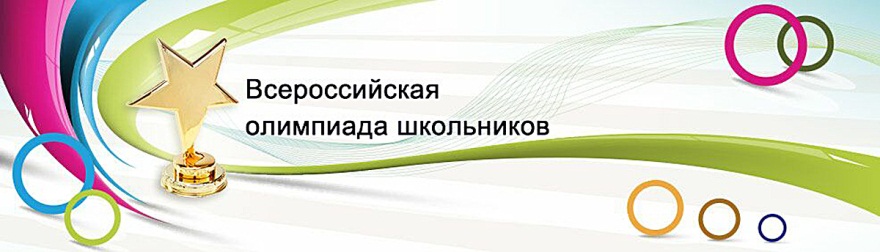 ЖЕЛЕЗНОВОДСК   ШКОЛЬНЫЙ ЭТАП     2016 – 2017 уч. год
Экология  9 класс [мах. 50 баллов]Задание 1  Выберите правильное  из представленных ниже утверждений («да» или «нет»)Мощный слой подкожного жира у морских млекопитающих выполняет теплоизоляционную функцию.В лесных массивах, как правило, благодаря растительности повышается влажность воздуха, ослабевают температурные колебания, гасятся движения воздуха.Между живыми организмами в биоценозе существуют не только трофические, но и топические связи.Организм-паразит зависит от организма-хозяина, но не влияет на него.В течение года длина светового дня, в отличие от иных экологических факторов, изменяются строго закономерно.Реакцию организмов на чередование и продолжительность холодных и теплых периодов года называется фотопериодизмом.Наиболее широко спячка распространена среди животных высоких и умеренных широт.В состоянии анабиоза некоторые организмы могут переносить крайне неблагоприятные условия, в частности, глубокое промерзание при -180 ОС. С точки зрения экологии, популяция – не простая сумма особей, а единое функциональное целое.Распашка степей привела к сокращению численности и ареалов пушных зверьков соболя и выхухоли.Задание 2  Выберите один правильный ответ из четырёх возможных1.  Анемохория представляет собой:а) абиотический фактор;  б) биотический фактор;          в) антропогенный фактор; г) все ответы верные. 2. В 1987 г. немецкий зоолог К. Мебиус, изучая устричные банки, пришел к выводу, что каждая из них представляет собой сообщество живых существ, все члены которого находятся в тесной взаимосвязи. Данное наблюдение послужило основанием для формулировки К. Мебиусом термина:а) биоценоз;           б) биогеоценоз;в) экосистема;       г) популяция. 3. Пространство с более или менее однородными условиями, заселенное тем или иным сообществом организмов, называется:  а) биотопом;      б) биоценозом; в) биогеоценозом;    г) экосистемой.4.  Биогеоценозы, формирующиеся в районах, где за год выпадает менее 250 мм осадков, – это:  а) пустыни;   б) эстуарии и морские побережья;  в) тропические леса.г) таежные леса. 5. Термин «экосистема» был предложен в 1935 г.:   а) А. Тенсли;    б) В. Н. Сукачевым; в) В. И. Вернадским;     г) Н. Н. Моисеевым. 6. Производят органические соединения из неорганических:а) зеленые растения;   б) растительноядные животные;    в) плотоядные животные;г) бактерии-деструкторы. 7. Консументов второго порядка можно назвать также:  а) травоядными;  б) растительноядными;  в) плотоядными;  г) паразитами. 8. Разлагают органические соединения до неорганических а) продуценты;    б) консументы;в) редуценты;      г) экскременты.9.  Широко известное самоизреживание елей – это яркий пример:а) паразитизма;б) межвидовой конкуренции;в) внутривидовой конкуренции; г) антропогенного влияния. 10. Верное соотношение численности растений и животных выглядит следующим образом:а) в биосфере число видов растений больше, а биомасса меньше, чем животных;б) в биосфере число видов и биомасса растений и животных примерно равны;в) в океане биомассы растений и животных примерно равны;г) биомасса растений на суше больше, а в океане меньше, чем животных;  11. Экологически маловыносливые, слабо адаптирующиеся виды называются стенобионтами от греческого «стенос», что означает:    а) узкий;   б) широкий;в) низкий;   г) высокий. 12. Рыбы, кальмары, ластоногие, киты относятся к группе: а) нектон;  б) бентос;в) фитопланктон; г) зоопланктон. 13. Семена многих осок заключены в своеобразные мешочки с воздухом, что является приспособлением к распространению с помощью: а) ветра;  б) хищных птиц;в) хищных рыб;  г) водных течений.  14. Термин «популяция» происходит от греческого «популюс», что означает: а) народ, население  б) образ, вид;в) вместе;   г) жизнь. 15. Значение экологического фактора, наиболее благоприятное для жизнедеятельности организма, называется: а) оптимумом;     б) пессимумом;в) минимумом;    г) максимумом.16.  У многих морских обитателей ярко выражены биологические ритмы продолжительностью около 12,8 часа, которые вызваны периодичностью: а) солнечных суток;  б) приливов и отливов; в) вращения Земли вокруг Солнца;г) вращения Луны вокруг Солнца. 17. Картофель, капуста приспособлены к продолжительному световому освещению в течение суток. При коротком световом дне они не цветут и не плодоносят, потому что эти растения произошли в условиях: а) арктических широт; б) умеренных широт; в) тропических широт; г) экваториальных широт.18.  Периоды размножения, сроки миграции, линьки у животных в природе определяются в первую очередь:а) календарными датами;б) продолжительностью солнечных суток;в) деятельностью человека;г) световым режимом, длиной светового дня.  19. Гипотетически при отсутствии ограничивающих факторов, быстрее всего покрыло бы земную поверхность ровным слоем при беспрерывном размножении потомство пары: а) слонов;   б) одуванчиков;в) капустных белянок;     г) бактерий.  20. К факторам, зависящим от плотности популяции, относится: а) температура;    б) влажность;в) конкуренция;    г) атмосферное давление. 21. Нередко встречающееся геометрически правильное распределение пустынных растений на значительном расстоянии друг от друга вызвано конкуренцией: а) за влагу;    б) за солнечный свет;в) за субстрат для укоренения;   г) за тепло.22. К ацидофилам не относится:а) клюква;    б) багульник; в) мох сфагнум;    г) земляника.  Задание 3Выберите один правильный ответ из четырёх возможных и письменно обоснуйте, почему этот ответ Вы считаете правильным1. В эволюционной экологии существует популярная гипотеза о том, что основная причина массового вымирания крупных млекопитающих – истребление их древними охотниками, так как большие звери представляли собой желанную добычу. Согласно этой гипотезе, истреблением первобытными людьми объясняется исчезновение так называемой мегафауны (мастодонты, саблезубые тигры, мамонты и шерстистые носороги, сумчатые львы и др.):(Примечание: девон, пермь, триас, юра, плейстоцен – периоды геологической истории Земли)а) в конце девона (360 млн. лет назад);б) на рубеже перми и триаса (251 млн. лет назад);в) на рубеже триаса и юры (200 млн. лет назад);г) в конце плейстоцена (15–12 тыс. лет тому назад)2. Внешне обыкновенная чесночница – «копия» обыкновенной лягушки, но систематически по целому ряду морфологических признаков она относится к особому семейству чесночниц. Самая примечательная особенность – выросты на задних лапках, своеобразные «малые саперные лопаточки», благодаря которым чесночница в считанные секунды, находясь на мягком грунте, может зарыться и исчезнуть с поверхности почвы прямо на глазах. В области своего распространения чесночницы встречаются неравномерно, предпочитая: а)	участки с серыми лесными почвами;б)	сплошные каменные участки;в)	участки с твердоглинистым субстратом;г)	меловые участки.Задание 4выберите один правильный ответ из четырёх возможных и письменно обоснуйте, почему этот ответ Вы считаете правильным, а также  и в чём заключается неполнота или ошибочность трёх других предложенных вариантов ответа1. Принципы составления списков охраняемых видов требуют обоснования способов охраны исходя их эколого-биологических особенностей. Жук восковик-отшельник обитает в крупных малонарушенных массивах широколиственных лесов, в особенности – на разреженных участках и опушках. Личиночное развитие длится 3–4 года в трухлявой древесине и дуплах старых лиственных деревьев, преимущественно дуба. Окукливается в кормовом субстрате, в коконе из огрызков древесины, склеенных экскрементами. Взрослые насекомые питаются вытекающим древесным соком. Для сохранения этого вида в первую очередь необходимо:а)	проводить систематические санитарные рубки;б)	организовать крупные лесные резерваты с запретом рубок; в)	ограничить выпас скота, движение автотранспорта в лесных массивах;г)	систематически удалять из леса старые, отмершие деревья;Ответы на задания теоретического тура   школьного этапа 
Всероссийской олимпиады школьников по экологии. 2016-2017 уч. год
9 класс [мах. 50 баллов]Задание 1.    max 10балловВыберите правильное  из представленных ниже утверждений (ответ «да» или ответ «нет»)1.Да  2. Да  3. Да 4. Нет 5. Да 6. Нет 7. Да 8.Да 9. Да 10. НетЗадание 2Выберите один правильный ответ из четырёх возможных  max 22 балла 1. Анемохория представляет собой:а) абиотический фактор; +б) биотический фактор;в) антропогенный фактор; г) все ответы верные. 2. В 1987 г. немецкий зоолог К. Мебиус, изучая устричные банки, пришел к выводу, что каждая из них представляет собой сообщество живых существ, все члены которого находятся в тесной взаимосвязи. Данное наблюдение послужило основанием для формулировки К. Мебиусом термина:а) биоценоз; +б) биогеоценоз;в) экосистема;г) популяция. 3. Пространство с более или менее однородными условиями, заселенное тем или иным сообществом организмов, называется:а) биотопом; +б) биоценозом;в) биогеоценозом;г) экосистемой. 4. Биогеоценозы, формирующиеся в районах, где за год выпадает менее 250 мм осадков, – это:а) пустыни; +б) эстуарии и морские побережья;в) тропические леса.г) таежные леса. 5. Термин «экосистема» был предложен в 1935 г.:а) А. Тенсли; +б) В. Н. Сукачевым;в) В. И. Вернадским;г) Н. Н. Моисеевым. 6. Производят органические соединения из неорганических:а) зеленые растения; +б) растительноядные животные;в) плотоядные животные;г) бактерии-деструкторы. 7. Консументов второго порядка можно назвать также:а) травоядными;б) растительноядными;в) плотоядными; +г) паразитами. 8. Разлагают органические соединения до неорганических:а) продуценты;б) консументы;в) редуценты; +г) экскременты. 9. Широко известное самоизреживание елей – это яркий пример:а) паразитизма;б) межвидовой конкуренции;в) внутривидовой конкуренции; +г) антропогенного влияния. 10. Верное соотношение численности растений и животных выглядит следующим образом:а) в биосфере число видов растений больше, а биомасса меньше, чем животных;б) в биосфере число видов и биомасса растений и животных примерно равны;в) в океане биомассы растений и животных примерно равны;г) биомасса растений на суше больше, а в океане меньше, чем животных; +11.  Экологически маловыносливые, слабо адаптирующиеся виды называются стенобионтами от греческого «стенос», что означает:а) узкий; +б) широкий;в) низкий;г) высокий. 12. Рыбы, кальмары, ластоногие, киты относятся к группе:а) нектон; +б) бентос;в) фитопланктон;г) зоопланктон. 13. Семена многих осок заключены в своеобразные мешочки с воздухом, что является приспособлением к распространению с помощью: а) ветра;б) хищных птиц;в) хищных рыб;г) водных течений. + 14. Термин «популяция» происходит от греческого «популюс», что означает: а) народ, население; +б) образ, вид;в) вместе;г) жизнь. 15. Значение экологического фактора, наиболее благоприятное для жизнедеятельности организма, называется: а) оптимумом; +б) пессимумом;в) минимумом;г) максимумом. 16. У многих морских обитателей ярко выражены биологические ритмы продолжительностью около 12,8 часа, которые вызваны периодичностью: а) солнечных суток;б) приливов и отливов; +в) вращения Земли вокруг Солнца;г) вращения Луны вокруг Солнца.17.  Картофель, капуста приспособлены к продолжительному световому освещению в течение суток. При коротком световом дне они не цветут и не плодоносят, потому что эти растения произошли в условиях: а) арктических широт;б) умеренных широт; +в) тропических широт;г) экваториальных широт.18.  Периоды размножения, сроки миграции, линьки у животных в природе определяются в первую очередь:а) календарными датами;б) продолжительностью солнечных суток;в) деятельностью человека;г) световым режимом, длиной светового дня. + 19. Гипотетически при отсутствии ограничивающих факторов, быстрее всего покрыло бы земную поверхность ровным слоем при беспрерывном размножении потомство пары: а) слонов;б) одуванчиков;в) капустных белянок;г) бактерий. + 20. К факторам, зависящим от плотности популяции, относится: а) температура;б) влажность;в) конкуренция; +г) атмосферное давление. 21. Нередко встречающееся геометрически правильное распределение пустынных растений на значительном расстоянии друг от друга вызвано конкуренцией: а) за влагу; +б) за солнечный свет;в) за субстрат для укоренения;г) за тепло.22. К ацидофилам не относится:а) клюква;б) багульник; в) мох сфагнум;г) земляника.  +Задание 3Тип задания – выбор одного правильного ответа из четырех предложенных с его обоснованием (правильный ответ – 2 балла, обоснование – от 0 до 2 баллов)  Кол-во баллов за  1тест - 4.     max 8 баллов1. В эволюционной экологии существует популярная гипотеза о том, что основная причина массового вымирания крупных млекопитающих – истребление их древними охотниками, так как большие звери представляли собой желанную добычу. Согласно этой гипотезе, истреблением первобытными людьми объясняется исчезновение так называемой мегафауны (мастодонты, саблезубые тигры, мамонты и шерстистые носороги, сумчатые львы и др.):а) в конце девона (360 млн. лет назад);б) на рубеже перми и триаса (251 млн. лет назад);в) на рубеже триаса и юры (200 млн. лет назад);г) в конце плейстоцена (15–12 тыс. лет тому назад).(Примечание: девон, пермь, триас, юра, плейстоцен – периоды геологической истории Земли)ответ	гОтвет г) является верным. Исторический возраст рода «человек» насчитывает около 2 млн. лет. Поэтому антропогенная деятельность (охота) могла стать причиной экологического кризиса в конце плейстоцена (15–12 тыс. лет тому назад), не ранее.2.. Внешне обыкновенная чесночница – «копия» обыкновенной лягушки, но систематически по целому ряду морфологических признаков она относится к особому семейству чесночниц. Самая примечательная особенность – выросты на задних лапках, своеобразные «малые саперные лопаточки», благодаря которым чесночница в считанные секунды, находясь на мягком грунте, может зарыться и исчезнуть с поверхности почвы прямо на глазах. В области своего распространения чесночницы встречаются неравномерно, предпочитая: а) участки с серыми лесными почвами;б) сплошные каменные участки;в) участки с твердоглинистым субстратом;г) меловые участки.ответ	аОтвет а) является верным. Поскольку для чесночниц необходимо, спасаясь от опасностей, зарываться в грунт, они обитают в равнинных смешанных и широколиственных лесах, предпочитая участки с рыхлыми лесными почвами.Задание 4 Тип задания – выбор одного правильного ответа из четырех предложенных с его обоснованием (правильный ответ – 2 балла, обоснование правильного ответа – от 0 до 2 баллов) и обоснования трех остальных неправильных ответов (за каждое обоснование от 0 до 2 баллов).  Кол-во баллов за  1 тест – 10.  max  10 баллов1. Принципы составления списков охраняемых видов требуют обоснования способов охраны исходя их эколого-биологических особенностей. Жук восковик-отшельник обитает в крупных малонарушенных массивах широколиственных лесов, в особенности – на разреженных участках и опушках. Личиночное развитие длится 3–4 года в трухлявой древесине и дуплах старых лиственных деревьев, преимущественно дуба. Окукливается в кормовом субстрате, в коконе из огрызков древесины, склеенных экскрементами. Взрослые насекомые питаются вытекающим древесным соком. Для сохранения этого вида в первую очередь необходимо:а) проводить систематические санитарные рубки;б) организовать крупные лесные резерваты с запретом рубок; в) ограничить выпас скота, движение автотранспорта в лесных массивах;г) систематически удалять из леса старые, отмершие деревья;ответ	бОтвет а) не является верным. В ходе санитарных рубок вырубаются старые, больные деревья, трухлявые деревья, древесина которых служит субстратом для развития личинок восковика-отшельника. Поэтому проведение систематических санитарных рубок не будет способствовать сохранению вида.Ответ б) является верным. Местообитание жука приурочено к крупным лесным массивам, субстратом для его личинок является трухлявая древесина старых деревьев. Таким образом, сохранение крупных лесных резерватов с запретом рубок старых деревьев будет способствовать сохранению вида.Ответ в) не является верным. Выпас скота, движение автотранспорта не могут служить лимитирующим фактором для популяции восковика-отшельника, так как его развитие происходит на деревьях. Ответ г) не является верным. Удаление из леса старых, больных, отмерших деревьев не будет способствовать сохранению вида, поскольку восковик-отшельник обитает в трухлявой древесине таких деревьевШифр _____________________Матрица ответов 
на задания теоретического тура школьного этапа Всероссийской олимпиады школьников по экологии 2016-17 уч. год
9 класс [мах. 50 баллов]Задание 1. [15 баллов]Задание 2. [10 баллов]Задание 3. [5 баллов]__________________________________________________________________________________________________________________________________________________________________________________________________________________________________________________________________________________________________________________________________________________________________________________________________________________________________________________________________________________________________________________ __________________________________________________________________________________________________________________________________________________________________________________________________________________________________________________________________________________________________________________________________________________________________________________________________________________________________________________________________________________________________________________Задание 4.   Задача  [мах. 8 баллов]  __________________________________________________________________________________________________________________________________________________________________________________________________________________________________________________________________________________________________________________________________________________________________________________________________________________________________________________________________________________________________________________________________________________________________________________________________________________________________________________________________________________________________________________________________________________________________________________________________________________________________________Члены жюри 1. ___________________________________________________Итого __________  баллов          (ФИО, подпись)  2.___________________________________________________1234567891012345678910111213141516171819202122